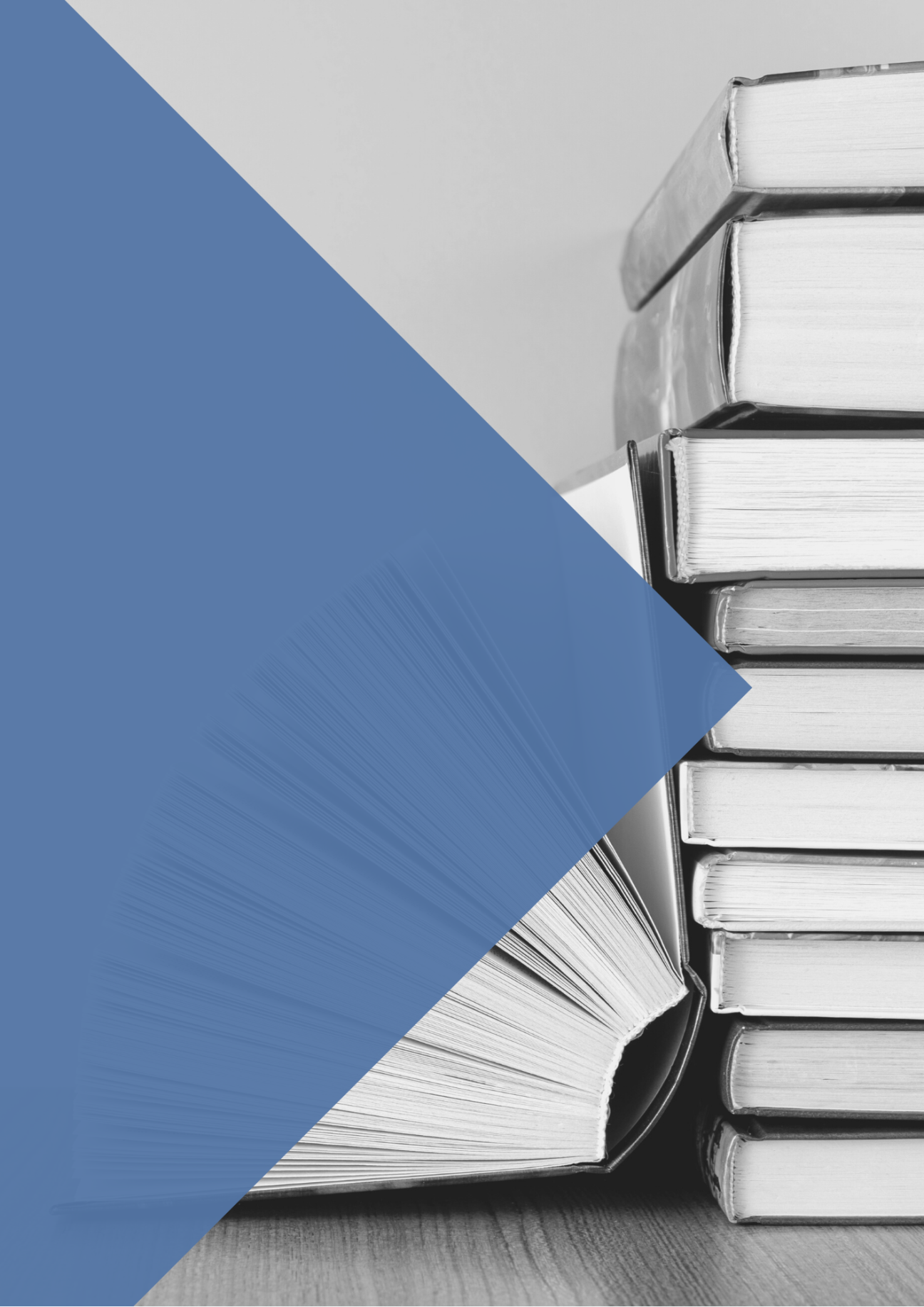 JURISPRUDENCIA (Selección)TJUESentenciasSentencia del Tribunal de Justicia (Sala Cuarta), de 12 de enero de 2023 (asunto C-395/21, D.V.). «Procedimiento prejudicial — Cláusulas abusivas en los contratos celebrados con los consumidores — Directiva 93/13/CEE — Contrato de prestación de servicios jurídicos concluido entre un abogado y un consumidor — Artículo 4, apartado 2 — Apreciación del carácter abusivo de las cláusulas contractuales — Exclusión de las cláusulas relativas al objeto principal del contrato — Cláusula que establece el pago de honorarios de abogado según el principio de la tarifa por hora — Artículo 6, apartado 1 — Facultades del juez nacional en relación con una cláusula calificada de “abusiva”». Sentencia del Tribunal de Justicia (Sala Novena), de 2 de febrero de 2023 (asunto C-208/21, Towarzystwo Ubezpieczeń). «Procedimiento prejudicial — Protección de los consumidores — Directiva 93/13/CEE — Cláusulas abusivas en los contratos celebrados con los consumidores — Artículo 5 — Obligación de redactar las cláusulas contractuales de forma clara y comprensible — Directiva 2005/29/CE — Prácticas comerciales desleales de las empresas en sus relaciones con los consumidores — Artículo 3 — Ámbito de aplicación — Artículo 7 — Omisión engañosa — Artículo 13 — Sanciones — Contratos de seguro de vida de capital variable vinculados a fondos de inversión denominados “unit-linked” — Información sobre la naturaleza y la configuración del producto de seguro, así como sobre los riesgos que conlleva dicho producto — Contratos tipo engañosos — Entidad responsable — Consecuencias jurídicas».Sentencia del Tribunal de Justicia (Sala Tercera), de 9 de febrero de 2023 (asunto C-555/21, UniCredit Bank Austria AG). «Procedimiento prejudicial — Protección de los consumidores — Directiva 2014/17/UE — Contratos de crédito celebrados con los consumidores para bienes inmuebles de uso residencial — Artículo 25, apartado 1 — Reembolso anticipado — Derecho del consumidor a una reducción del coste total del crédito que comprenderá los intereses y costes correspondientes al tiempo de contrato que quede por transcurrir — Artículo 4, punto 13 — Concepto de “coste total del crédito para el consumidor” — Gastos que no dependen de la duración del contrato». Sentencia del Tribunal de Justicia (Sala Quinta), de 16 de febrero de 2023 (asunto C-472/21, Monz Handelsgesellschaft International). «Procedimiento prejudicial — Propiedad intelectual — Dibujo o modelo — Directiva 98/71/CE — Artículo 3, apartados 3 y 4 — Requisitos de protección de un componente que forma parte de un producto complejo — Conceptos de “visibilidad” y de “utilización normal” — Visibilidad de un componente de un producto complejo durante la utilización normal de ese producto por parte del consumidor final». Sentencia del Tribunal de Justicia (Sala Novena), de 9 de marzo de 2023 (asunto C-177/22, Wurth Automotive). «Procedimiento prejudicial — Cooperación judicial en materia civil — Reglamento (UE) n.º 1215/2012 — Competencia en materia de contratos celebrados por los consumidores — Concepto de “consumidor” — Comportamiento de la persona que reivindica la condición de consumidor que puede causar la impresión a la otra parte contratante de que actúa con fines profesionales». Sentencia del Tribunal de Justicia (Sala Tercera), de 9 de marzo de 2023 (asunto C-50/22, Sogefinancement). «Procedimiento prejudicial — Protección de los consumidores — Directiva 2008/48/CE — Contratos de crédito al consumo — Ámbito de aplicación — Derecho de desistimiento — Artículo 14, apartado 7 — Disposiciones nacionales que fijan un plazo antes de cuyo vencimiento no puede comenzar la ejecución del contrato — Normas procesales nacionales que regulan el examen de oficio y la sanción, por parte del juez nacional, de la infracción de tales disposiciones — Artículo 23 — Sanciones efectivas, proporcionadas y disuasorias». Sentencia del Tribunal de Justicia (Sala Cuarta), de 16 de marzo de 2023 (asunto C-565/21, Caixabank). «Procedimiento prejudicial — Protección de los consumidores — Directiva 93/13/CEE — Artículos 3, 4 y 5 — Contratos celebrados con consumidores — Préstamos hipotecarios — Cláusulas abusivas — Cláusula de comisión de apertura de préstamo — Pretensión de anulación de dicha cláusula y restitución de la cantidad abonada por ella — Carácter claro y comprensible de las cláusulas — Existencia de una normativa nacional específica». Sentencia del Tribunal de Justicia (Sala Sexta), de 16 de marzo de 2023 (asunto C-6/22, MB y otros). «Procedimiento prejudicial — Protección de los consumidores — Directiva 93/13/CEE — Cláusulas abusivas en los contratos celebrados con los consumidores — Artículos 6 y 7 — Efectos de la declaración del carácter abusivo de una cláusula  — Contrato de préstamo hipotecario indexado a una moneda extranjera — Subsistencia del contrato sin cláusulas abusivas — Voluntad del consumidor de anular el contrato — Aplicación de la Directiva tras la anulación del contrato — Facultades del órgano jurisdiccional nacional». Sentencia del Tribunal de Justicia (Gran Sala), de 21 de marzo de 2023 (asunto C-100/21, Mercedes-Benz Group). «Procedimiento prejudicial — Aproximación de las legislaciones — Homologación de los vehículos de motor — Directiva 2007/46/CE — Artículo 18, apartado 1 — Artículo 26, apartado 1 — Artículo 46 — Reglamento (CE) n.º 715/2007 — Artículo 5, apartado 2 — Vehículos de motor — Motor diésel — Emisión de contaminantes — Válvula de recirculación de gases de escape (válvula EGR) — Reducción de las emisiones de óxidos de nitrógeno (NOx) limitada por una “ventana de temperaturas” — Dispositivo de desactivación — Protección de los intereses del comprador individual de un vehículo equipado con un dispositivo de desactivación ilícito — Derecho a ser indemnizado en concepto de responsabilidad civil extracontractual del fabricante del vehículo — Método de cálculo de la indemnización — Principio de efectividad — Artículo 267 TFUE — Admisibilidad — Recurso al Tribunal de Justicia por parte de un juez único». Sentencia del Tribunal de Justicia (Sala Quinta), de 30 de marzo de 2023 (asunto C-5/22, Green Network). «Procedimiento prejudicial — Mercado interior de la electricidad — Directiva 2009/72/CE — Artículo 37 — Anexo I — Obligaciones y competencias de la autoridad reguladora nacional — Protección de los consumidores — Gastos de gestión administrativa — Competencia de la autoridad reguladora nacional para ordenar el reembolso de los importes pagados por los clientes finales con arreglo a cláusulas contractuales cuya utilización ha sido sancionada por esa autoridad». Sentencia del Tribunal de Justicia (Sala Quinta), de 30 de marzo de 2023 (asunto C-618/21, AR y otros). «Procedimiento prejudicial — Aproximación de las legislaciones — Seguro de la responsabilidad civil derivada de la circulación de vehículos automóviles — Directiva 2009/103/CE — Artículo 3 — Obligación de asegurar los vehículos automóviles — Artículo 18 — Acción directa — Alcance — Determinación del importe de la indemnización — Gastos hipotéticos — Posibilidad de supeditar el pago de la indemnización a determinadas condiciones — Venta del vehículo». AutosAuto del Tribunal de Justicia (Sala Sexta), de 16 de febrero de 2023 (asunto C-530/22, Dunaj-Finanse). «Procedimiento prejudicial — Artículo 99 del Reglamento de Procedimiento del Tribunal de Justicia — Transporte ferroviario — Derechos y obligaciones de los viajeros — Reglamento (CE) n.º 1371/2007 — Artículo 3, punto 8 — Contrato de transporte — Concepto — Viajero sin billete en el momento de acceder al tren — Protección de los consumidores». Auto del Tribunal de Justicia (Sala Novena), de 28 de febrero de 2023 (asunto C-254/22, Caixabank). «Procedimiento prejudicial — Artículos 53 y 99 del Reglamento de Procedimiento del Tribunal de Justicia — Protección de los consumidores — Directiva 93/13/CEE — Cláusulas abusivas en los contratos celebrados con consumidores — Directiva 2014/17/UE — Préstamo hipotecario — Tipo de interés variable — Cláusula que prevé la aplicación de un tipo de interés calculado a partir de un índice de referencia de préstamos hipotecarios (IRPH) incrementado en un 0,50 % — Criterios de apreciación del carácter abusivo de tal cláusula — Exigencias de buena fe, equilibro y transparencia — Consecuencias de la declaración del carácter abusivo de la cláusula». TRIBUNAL CONSTITUCIONALSentenciasPleno. Sentencia 15/2023, de 7 de marzo de 2023. “Recurso de inconstitucionalidad 2222-2021. Interpuesto por cincuenta diputados del Grupo Parlamentario Vox en el Congreso en relación con la disposición final primera del Real Decreto-ley 1/2021, de 19 de enero, de protección de los consumidores y usuarios frente a situaciones de vulnerabilidad social y económica. Límites materiales de los decretos leyes: constitucionalidad de la atribución al juez de un margen de apreciación para acordar, en las circunstancias concurrentes en pandemia, la suspensión del lanzamiento de la vivienda habitual habitada sin título para ello (STC 9/2023). Votos particulares” (BOE núm. 89, de 14 de abril de 2023). Sala Primera. Sentencia 23/2023, de 27 de marzo de 2023. “Recurso de amparo 324-2022, promovido por on Carlos Santiago Contreras respecto de las resoluciones adoptadas por un juzgado de primera instancia e instrucción de Valdemoro (Madrid) en procedimiento de ejecución hipotecaria. Vulneración del derecho a la tutela judicial efectiva (motivación): STC 31/2019 (ausencia de control judicial de las cláusulas abusivas que desconoce la primacía del Derecho de la Unión Europea y la jurisprudencia del Tribunal de Justicia). Voto particular”. TRIBUNAL SUPREMO (CENDOJ – Selección)Condiciones generales de la contratación. Adherente no consumidor STS, Sala Primera, 11/2023, de 16 de enero de 2023. “Cláusula suelo. Control de incorporación de las cláusulas contenidas en contratos celebrados con profesionales, reiteración de la doctrina de la Sala. Adherente no consumidor. Control de transparencia indebidamente realizado”. STS, Sala Primera, 12/2023, de 16 de enero de 2023. “Cláusula suelo. Control de incorporación de cláusulas contenidas en contratos celebrados con profesionales. Adherente no consumidor. Reiteración de jurisprudencia sobre el control de incorporación. Control de transparencia indebidamente realizado”. Cláusulas abusivas Cláusula suelo, control de incorporación y de transparenciaSTS, Sala Primera, 130/2023, de 31 de enero de 2023. “Préstamo hipotecario con consumidores. Cláusula suelo. Nulidad. Controles de incorporación y transparencia. Prestatario que es empleado del banco con el que contrata, cuyo cometido profesional era informar precontractualmente de estos productos”. STS, Sala Primera, 181/2023, de 7 de febrero de 2023. “Cláusula suelo. Compraventa con subrogación en el préstamo al promotor. El comprador, marido de la administradora de la empresa promotora, negoció el préstamo con el banco. Desestimación de la pretensión de nulidad de la cláusula suelo”. STS, Sala Primera, 197/2023, de 8 de febrero de 2023. “Condiciones generales de la contratación. Nulidad de cláusulas abusivas. Cláusula que fija un límite inferior a la variabilidad del interés. Se reitera la jurisprudencia sobre el control de transparencia. No se cumplen las exigencias de transparencia, al no constar que hubiera habido información precontractual sobre la cláusula suelo”. STS, Sala Primera, 227/2023, de 14 de febrero de 2023. “Condiciones generales. Cláusula suelo. Condición de arquitecto del prestatario, insuficiente para estimar que el préstamo estaba informado sobre la existencia y trascendencia de la cláusula. Novación: cláusula negociada no sujeta a control de abusividad”. STS, Sala Primera, 237/2023, de 14 de febrero de 2023. “Préstamo hipotecario. Cláusula suelo. Nulidad. Control de transparencia. Reiteración de la doctrina jurisprudencial. Demandante empleado de banca que renunció a la lectura del proyecto de escritura pública”. STS, Sala Primera, 366/2023, de 13 de marzo de 2023. “Préstamo hipotecario con cláusula suelo. Tramitación de la solicitud de concesión del préstamo por vía electrónica. La cláusula supera el control de transparencia. Consta que con antelación suficiente los demandantes fueron suficientemente informados”. STS, Sala Primera, 402/2023, de 23 de marzo de 2023. “Reiteración de doctrina. Cláusula suelo. Existencia de información contractual suficiente”. STS, Sala Primera, 421/2023, de 28 de marzo de 2023. “Préstamo hipotecario. La cláusula de intereses máximos a efectos de la responsabilidad hipotecaria no es una cláusula de limitación a la variabilidad del tipo de interés pactado, ni influye en el interés cobrado a los prestatarios en función de la evolución del Euribor”. STS, Sala Primera, 437/2023, de 29 de marzo de 2023. “Cláusula suelo. Escritura de adjudicación otorgada por cooperativa a favor de cooperativista, con subrogación en el préstamo al promotor. Incorporación y transparencia. Reiteración de doctrina”. STS, Sala Primera, 442/2023, de 30 de marzo de 2023. “Cláusula suelo. Transparencia. Recurso de casación. Se estima. Se reitera la doctrina de la sala”. Cláusula suelo, novación y renuncia de accionesSTS, Sala Primera, 154/2023, de 1 de febrero de 2023. “Cláusula suelo. Acuerdo transaccional que incluye una renuncia genérica de acciones. Nulidad de la cláusula de renuncia de acciones”. STS, Sala Primera, 259/2023, de 15 de febrero de 2023. “Novación de cláusula suelo abusiva y renuncia de acciones. Valoración de su transparencia y abusividad”. STS, Sala Primera, 293/2023, de 23 de febrero de 2023. “Cláusula suelo. Acuerdo posterior que modifica a la baja la cláusula e incluye una renuncia de acciones genérica. Validez del acuerdo novatorio porque supera el control de transparencia”. STS, Sala Primera, 341/2023, de 6 de marzo de 2023. “Préstamo hipotecario con consumidores. Cláusula suelo. Acuerdo posterior que modifica a la baja la cláusula e incluye una renuncia de acciones genérica. Validez del acuerdo novatorio. Nulidad de la cláusula de renuncia de acciones. Costas procesales”. STS, Sala Primera, 367/2023, de 13 de marzo de 2023. “Cláusula suelo. Supresión de la originaria cláusula suelo sin ninguna otra modificación. La cláusula de renuncia de acciones es nula por falta de transparencia, lo que determina su condición de abusiva”. STS, Sala Primera, 381/2023, de 17 de marzo de 2023. “Cláusula suelo. Acuerdo posterior que elimina la cláusula suelo, con cláusula de renuncia de acciones. Nulidad de la renuncia por su carácter genérico. Reiteración de jurisprudencia”. STS, Sala Primera, 388/2023, de 21 de marzo de 2023. “Cláusula suelo. Acuerdo posterior que modifica a la baja la cláusula e incluye una renuncia de acciones genérica. Validez del acuerdo novatorio porque supera el control de transparencia. Nulidad de la cláusula de renuncia de acciones. Costas”. STS, Sala Primera, 392/2023, de 21 de marzo de 2023. “Reiteración de jurisprudencia sobre novación de cláusula suelo abusiva en acuerdo transaccional respecto de un préstamo hipotecario concertado con consumidores. Cláusula suelo. Acuerdo posterior que modifica a la baja la cláusula suelo. No existe propiamente cláusula de renuncia de acciones”. STS, Sala Primera, 405/2023, de 24 de marzo de 2023. “Novación cláusula suelo de préstamos hipotecarios y renuncia de acciones. Valoración de su transparencia y abusividad. Reiteración de jurisprudencia”. STS, Sala Primera, 407/2023, de 27 de marzo de 2023. “Condiciones generales de la contratación. Cláusula suelo. Validez de cláusula del contrato privado que modifica la cláusula suelo original y nulidad de la cláusula de renuncia de acciones”. STS, Sala Primera, 414/2023, de 27 de marzo de 2023. “Reiteración de jurisprudencia sobre novación de cláusula suelo abusiva en acuerdo transaccional respecto de un préstamo hipotecario concertado con consumidores. Cláusula suelo. Acuerdo posterior que modifica a la baja la cláusula suelo. No existe propiamente cláusula de renuncia de acciones”. STS, Sala Primera, 416/2023, de 27 de marzo de 2023. “Cláusula suelo. Acuerdo posterior que modifica a la baja la cláusula e incluye una renuncia de acciones genérica. Validez del acuerdo novatorio porque supera el control de transparencia. Nulidad de la cláusula de renuncia de acciones. Costas”. STS, Sala Primera, 423/2023, de 28 de marzo de 2023. “Condiciones generales de la contratación. Cláusula suelo. Validez de cláusula del contrato privado que modifica la cláusula suelo original y nulidad de la cláusula de renuncia de acciones”. STS, Sala Primera, 425/2023, de 28 de marzo de 2023. “Novación de cláusula suelo de préstamos hipotecarios y renuncia de acciones. Valoración de su transparencia y abusividad. Reiteración de jurisprudencia”. STS, Sala Primera, 426/2023, de 28 de marzo de 2023. “Préstamo hipotecario con consumidores. Cláusula suelo. Acuerdo posterior que elimina la cláusula suelo, con cláusula de renuncia de acciones. Nulidad de la renuncia: control de transparencia y abusividad. Costas procesales. Reiteración de jurisprudencia”. STS, Sala Primera, 427/2023, de 28 de marzo de 2023. “Novación cláusula suelo de préstamos hipotecarios y renuncia de acciones. Valoración de su transparencia y abusividad. Reiteración de jurisprudencia”. STS, Sala Primera, 429/2023, de 29 de marzo de 2023. “Validez de la estipulación primera del contrato privado que modifica la originaria cláusula suelo y nulidad de la cláusula tercera de renuncia de acciones. Se reitera la jurisprudencia contenida en las sentencias de pleno de esta sala 580/2020 y 581/2020, ambas de 5 de noviembre, que siguen la doctrina del Tribunal de Justicia contenida en la sentencia del TJUE de 9 de julio de 2020 y reiterada en el auto del TJUE de 3 de marzo de 2021”. STS, Sala Primera, 432/2023, de 29 de marzo de 2023. “Cláusula suelo. Acuerdo posterior que modifica a la baja la cláusula e incluye una renuncia de acciones genérica. Validez del acuerdo novatorio porque supera el control de transparencia. Nulidad de la cláusula de renuncia de acciones. Costas”. STS, Sala Primera, 441/2023, de 30 de marzo de 2023. “Novación cláusula suelo de préstamos hipotecarios y renuncia de acciones. Valoración de su transparencia y abusividad. Reiteración de jurisprudencia”. Cláusula suelo y restitución patrimonialSTS, Sala Primera, 260/2023, de 15 de febrero de 2023. “La declaración judicial de nulidad de la cláusula es un antecedente necesario de la condena a la restitución de lo indebidamente cobrado. La doctrina de la falta de efecto útil del recurso”. STS, Sala Primera, 347/2023, de 6 de marzo de 2023. “Efectos restitutorios de la declaración de nulidad de la cláusula suelo”. STS, Sala Primera, 373/2023, de 16 de marzo de 2023. “Nulidad de la cláusula suelo. Restitución íntegra. Ausencia de pasividad del consumidor. Reiteración de la jurisprudencia de la STS 579/2022, que adaptó la jurisprudencia de la sala a la STJUE de 17 de mayo de 2022”. STS, Sala Primera, 374/2023, de 16 de marzo de 2023. “Nulidad de cláusula suelo en préstamo hipotecario concertado con consumidores. Efectos restitutorios tras la declaración de nulidad de la cláusula suelo”. STS, Sala Primera, 376/2023, de 16 de marzo de 2023. “Préstamo hipotecario con consumidores. Cláusula suelo. Cosa juzgada (preclusión de alegaciones). Inexistencia: primer proceso que declara la nulidad de la cláusula suelo (2014); segundo proceso en reclamación de lo indebidamente cobrado, no cuantificado”. Cláusula de impuestos y gastos hipotecarios STS, Sala Primera, 121/2023, de 31 de enero de 2023. “Préstamo hipotecario con consumidores (anterior a la Ley 5/2019). Nulidad de la cláusula de imposición de gastos al consumidor. Distribución de los gastos tras la declaración de abusividad. Legitimación de cualquiera de los prestatarios para reclamarlos”. STS, Sala Primera, 253/2023, de 14 de febrero de 2023. “Préstamo hipotecario con consumidores (anterior a la Ley 5/2019). Nulidad de la cláusula de imposición de gastos e impuestos al consumidor. Reiteración de la jurisprudencia de la Sala”. STS, Sala Primera, 290/2023, de 22 de febrero de 2023. “Préstamo hipotecario con consumidores (anterior a la Ley 5/2019). Nulidad de la cláusula de imposición de gastos e impuestos al consumidor. Distribución de los gastos tras la declaración de abusividad”. STS, Sala Primera, 291/2023, de 22 de febrero de 2023. “Condiciones generales de la contratación. Cláusula de imposición de gastos al consumidor en préstamo con garantía hipotecaria anterior a la Ley 5/2019. Gastos de notaría y gestoría. Costas en procesos con consumidores. Reiteración de doctrina”. STS, Sala Primera, 395/2023, de 21 de marzo de 2023. “Préstamo hipotecario con consumidores (anterior a la Ley 5/2019). Nulidad de la cláusula de imposición de gastos e impuestos al consumidor. Distribución de los gastos tras la declaración de abusividad”. Cláusulas abusivas y costas procesalesSTS, Sala Primera, 246/2023, de 14 de febrero de 2023. “Costas en procesos con consumidores. Principios de no vinculación y de efectividad del Derecho de la UE. Reiteración de la jurisprudencia de la sala”. STS, Sala Primera, 288/2023, de 22 de febrero de 2023. “Consumidores. Condena en costas. Estimación no íntegra de la demanda. Principios de efectividad y no vinculación. Reiteración de jurisprudencia”STS, Sala Primera, 289/2023, de 22 de febrero de 2023. “Costas en procesos con consumidores. Condena al pago de las costas de primera instancia. Costas del recurso de apelación y el recurso de casación. Diferente tratamiento”STS, Sala Primera, 398/2023, de 21 de marzo de 2023. “Consumidores. Condena en costas. Dudas de hecho y de derecho. Principios de efectividad y no vinculación. Reiteración de jurisprudencia”. Préstamos con garantía hipotecaria. MultidivisasSTS, Sala Primera, 6/2023, de 10 de enero de 2023. “Contratación de un préstamo hipotecario en divisas con un consumidor. Control de transparencia en la contratación de préstamos hipotecarios en divisas. Se reitera la jurisprudencia”. STS, Sala Primera, 7/2023, de 10 de enero de 2023. “Préstamo hipotecario en divisas. Cuando se ejercita una acción de nulidad por error vicio del consentimiento no cabe la parcial del contrato. Reiteración de la jurisprudencia de la sala”. STS, Sala Primera, 348/2023, de 6 de marzo de 2023. “Préstamo multidivisa. Control de transparencia. Desestimación del recurso”. STS, Sala Primera, 351/2023, de 6 de marzo de 2023. “Préstamo multidivisa. Error en el consentimiento. Incumplimiento de los deberes de información. Nulidad parcial de la cláusula multidivisa”. STS, Sala Primera, 377/2023, de 16 de marzo de 2023. “El control de transparencia y abusividad en los préstamos hipotecarios referenciados en divisas. Efectos restitutorios de la declaración de nulidad de la cláusula multidivisa. Reiteración de la jurisprudencia de la sala”. STS, Sala Primera, 418/2023, de 28 de marzo de 2023. “Hipoteca multidivisa. Reiteración de la doctrina sobre la suficiencia del llamado "documento de primera disposición" facilitado por Bankinter. Control de transparencia. Trascendencia respecto de las cláusulas que definen el objeto esencial del contrato y respecto de las cláusulas accesorias. Cláusula que permite al banco exigir la ampliación de la garantía. Carácter abusivo determinado por no facilitar al consumidor información precontractual adecuada sobre la cláusula que permite al prestamista exigir nuevas garantías en caso de aumento de la equivalencia en euros del capital pendiente de amortizar y, caso de no prestarse tales garantías, dar por vencido anticipadamente el préstamo y ejecutar la hipoteca y por la desproporción de la ventaja que otorga al predisponente respecto del aumento del riesgo de infragarantía”. STS, Sala Primera, 444/2023, de 31 de marzo de 2023. “Nulidad cláusula Multidivisa. Reiteración de la jurisprudencia de la sala”. Ejecución hipotecaria. Cláusulas abusivas STS, Sala Primera, 379/2023, de 16 de marzo de 2023. “Juicio declarativo en que se suscita la nulidad de ejecución hipotecaria por existencia de cláusulas abusivas en el título ejecutivo. Posibilidad de la ejecutada de haber instado el incidente excepcional de oposición. Finca adjudicada a un tercero”. Compraventa de vivienda. Devolución de anticiposSTS, Sala Primera, 23/2023, de 16 de enero de 2023. “Ley 57/68. Póliza colectiva para garantizar la devolución de las cantidades entregadas a cuenta. Falta de emisión de certificados individuales. Responsabilidad de la entidad avalista”. STS, Sala Primera, 358/2023, de 10 de marzo de 2023. “Ley 57/68. No es aplicable a una sociedad mercantil, incorporada a una sociedad cooperativa, porque la vivienda que adquiere no puede destinarse a una finalidad residencial”. Contratación de productos financieros complejosSTS, Sala Primera, 316/2023, de 28 de febrero de 2023. “Productos financieros complejos. Indemnización de perjuicios derivados del incumplimiento por la entidad financiera del deber de asesoramiento. Recurso de casación: falta de efecto útil”. STS, Sala Primera, 356/2023, de 8 de marzo de 2023. “Contratación de productos financieros complejos: CFAs y contratos de permutas de interés con barrera. Caducidad de la acción de nulidad por error vicio del consentimiento: día inicial del cómputo del plazo. Obligaciones de información de la entidad de servicios de inversión. Error vicio: perfil del cliente y conocimiento de los riesgos. Estimación parcial”. Tarjetas revolving. Nulidad por usuraSTS, Pleno, 258/2023, de 15 de febrero de 2023. “Tarjeta de crédito revolving. Jurisprudencia para la determinación del carácter usurario del interés remuneratorio pactado”. STS, Sala Primera, 325/2023, de 28 de febrero de 2023. “Usura. Tarjeta revolving. Aplicación del criterio de seis puntos porcentuales sobre el interés normal del dinero. Modificación unilateral del tipo”. Cuestiones de competenciaATS, Sala Primera, de 17 de enero de 2023. Núm. de Recurso: 344/2022. “Conflicto negativo de competencia territorial. Compraventa realizada por Internet. Fuero del domicilio del demandado por elección del consumidor”.ATS, Sala Primera, de 14 de febrero de 2023. Núm. de Recurso: 386/2022. “Conflicto de competencia territorial. Juicio verbal. Acción de reintegración económica por incumplimiento contractual. Fuero del Consumidor”. ATS, Sala Primera, de 7 de marzo de 2023. Núm. de Recurso: 358/2022. “Conflicto negativo de competencia territorial. Juicio ordinario. Acumulación eventual de acciones. Nulidad contrato tarjeta de crédito por interés usurario al que se acumula de manera subsidiaria de nulidad de condición general de la contratación. Aplicación del fuero previsto en el art. 52.3 LEC”. ATS, Sala Primera, de 14 de marzo de 2023. Núm. de Recurso: 333/2022. “Conflicto negativo de competencia territorial. Juicio verbal. Acción planteada por consumidor. Fuero de los arts. 52.2 y 52.3 LEC”. ATS, Sala Primera, de 21 de marzo de 2023. Núm. de Recurso: 6/2023. “Conflicto de competencia territorial. Juicio verbal. Contrato de prestación de servicios. Acción ejercitada por un consumidor”. RESOLUCIONES DE LA DIRECCIÓN GENERAL DE SEGURIDAD JURÍDICA Y FE PÚBLICA (DGSJFP)Resolución de la DGSJFP, de 21 de diciembre de 2022, en el recurso interpuesto contra la nota de calificación extendida por la registradora de la propiedad de Torredembarra, por la que se deniega la cancelación de una nota marginal de expedición de certificación de dominio y cargas, de la inscripción de una adjudicación consecuencia de la ejecución hipotecaria terminada y de las cancelaciones practicadas consecuencia de la misma (resumen en web N&R).Resolución de la DGSJFP, de 9 de enero de 2023, en el recurso interpuesto contra la nota de calificación negativa de la registradora de la propiedad de Alzira n.º 1, por la que se suspende la cancelación de una nota marginal de expedición de certificación de dominio y cargas y la cancelación de la inscripción de la adjudicación consecuencia de la ejecución hipotecaria terminada (resumen en web N&R). Resolución de la DGSJFP, de 1 de febrero de 2023, en el recurso interpuesto contra la nota de calificación de la registradora de la propiedad de Esplugues de Llobregat, por la que se suspende la inscripción de una escritura de préstamo hipotecario (resumen en web N&R).Resolución de la DGSJFP, de 14 de marzo de 2023, en el recurso interpuesto contra la calificación negativa emitida por el registrador de la propiedad de Villajoyosa n.º 2, por la que se suspende la inscripción de una escritura de cesión de préstamo hipotecario (resumen en web N&R). 